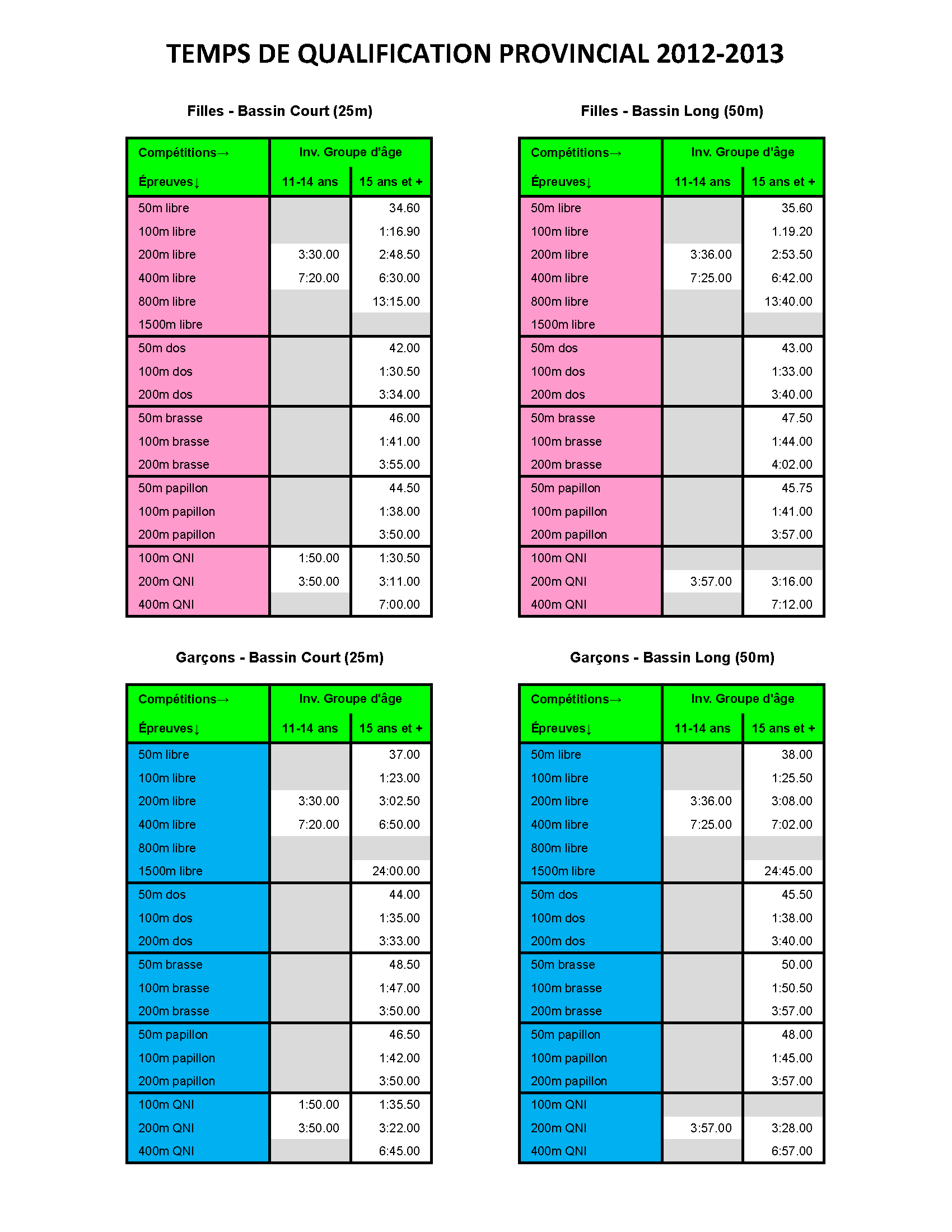 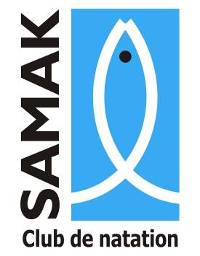 www.natation-samak.orgInternational 2013Parc Jean-DrapeauMontréal.Québec14 au 16 Juin 2013June 14 to 16, 2013Invitation
Groupe d’Âge / Age GroupInvitation
Groupe d’Âge / Age Group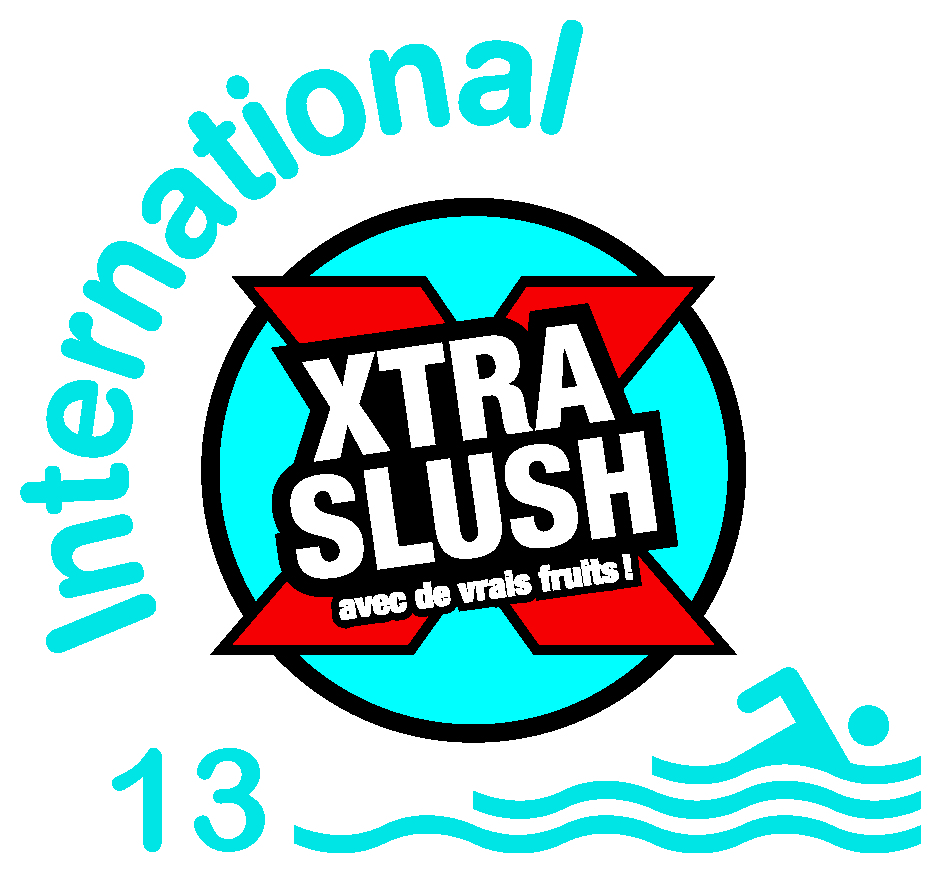 Club organisateur de la rencontreClub de natation Samak (Brossard).Responsables de la rencontreDirecteur de rencontreAlain Legaultxtra-ga-dr@natation-samak.orgResponsable des inscriptionsJosée Lebrasseurxtra-ga-insc@natation-samak.orgResponsable des officiels Annick Vermettextra-ga-officiel@natation-samak.orgRenseignements sur la compétitionInstallation: piscine extérieure de 50m à 10 couloirs avec un bassin de dénagementNombre de nages maximum pour la compétition: 3500Une sanction sera émise pas la FNQ (Fédération de Natation du Québec).Un nageur qui plonge ou saute dangereusement durant l’échauffement sera disqualifié pour sa première épreuve de la session préliminaire ou de la session finale.Réunion techniqueVendredi 14 juin à 8 hNombre d’inscriptions par nageurChaque nageur peut nager un maximum de sept (7) épreuves individuelles.3 épreuves maximum par jour.Deux (2) relais maximum par nageur.Nous offrons la possibilité de faire (2) vagues de 400m QNI Mixte à la fin des épreuves de la première session de vendredi et (2) vagues de 400m Libre Mixte à la fin des épreuves préliminaires de samedi.Ces épreuves comptent dans le nombre maximum de (3) par jour et (7) individuelles par nageur.Les inscriptions se feront sur place, premier arrivé, premier servi.Les 800/1500m	800m Libre	Femmes	2 séries	800m Libre	Hommes	1 série	1500m Libre	Femmes	1 série	1500m Libre	Hommes	2 sériesPreuve de temps obligatoire requise dans l’inscription (Lenex/Hy-Tek).Attention :Vous pouvez soumettre des temps de 25m ou 50m mais EN AUCUN TEMPS vous ne devez les convertir.Ne pas soumettre de temps intermédiaire comme temps de qualification.Format de la rencontreGroupes d’âge11 – 12 ans13 – 14 ans15 ans et plusLe groupe d’âge d’un nageur est déterminé par l’âge du nageur à la première journée de compétition.Toutes les épreuves se nageront senior.FinalesLes épreuves 800m et 1500m sont finales par le temps.Il y aura des finales "A" pour les 11-12 et 13-14 ans.Finales "A" et "B" pour les 15 ans et + pour 25 nageurs et plus dans les résultats des préliminaires.RelaisLes relais sont finals par le temps.(2) Relais maximum par club par groupe d’âge.Heures de début des épreuves14 JuinÉliminatoiresÉchauffement:	7h30	Début:	8h35800/1500m Échauffement:	13h30	Début:	14h05FinalesÉchauffement:	17h00	Début:	18h0015 JuinÉliminatoiresÉchauffement:	7h00	Début:	8h05FinalesÉchauffement:	16h30	Début:	17h3016 JuinÉliminatoiresÉchauffement:	7h00	Début:	8h05FinalesÉchauffement:	15h30	Début:	16h30L’horaire peut être modifié au besoin.Temps de qualificationVoir le tableau annexé.PrixMédailles du Premier au Troisième rang pour chacune des catégories.Bannière pour le Meilleur Club au total des pointsBourses de 100$, 50$ et 25$ pour les (3) Meilleures Nageuses et Nageurs de la rencontre ayant nagé un minimum de 5 épreuves (finales non incluses).
Basé sur le pointage de l’épreuve la plus élevée d’une épreuve individuelle (Charte FINA).Pointage pour la rencontrePoints pour Final "A":	11-9-8-7-6-5-4-3-2-1Points pour Relais:	22-20-19-18-16-15-14-13-12RéservationDépôt de 10$ CAN par nageur requis pour réserver vos inscriptions déductibles sur le montant global. 100$ minimum par club.Le nombre de nageurs réservés en surplus basé sur le nombre officiel d’inscriptions ne sera pas remboursé.Frais de participation7,50$ CAN par épreuve.9,00$ CAN par relais.4,50$ CAN par nageur (FNQ).Paiements à être acquittés au moment de l’inscription.Frais de 25,00$ pour tout chèque retourné.25$ pour un forfait non déclaré pour les finales individuelles du samedi et dimanche.La pénalité devra être payée avant la prochaine nage du club.Les chèques ou mandats poste doivent être établis à:"Club de natation Samak". 	Par la poste:	Club de Natation Samak			Case Postale 50502			Brossard (Qc) J4X 2V7Soumission des inscriptionsToutes les inscriptions doivent être soumises via www.swimming.ca/ListeDesCompetitions.aspxAucunes inscriptions ne seront directement acceptées par les responsables.Vos inscriptions seront confirmées par email.Date limite des inscriptionsLe vendredi 24 Mai, 16h00.Date limite pour les forfaitsLe samedi 1 JuinCommunicationsPour plus de renseignements communiquer avec:
Alain Legaultxtra-ga-dr@natation-samak.orgSécuritéLes responsables de la rencontre fourniront un environnement sécuritaire et une rencontre structurée.Nous ne sommes pas responsables de la surveillance des athlètes au cours des épreuves.Les entraîneurs sont responsables de la conduite de leurs nageurs et doivent connaître les procédures.StationnementPayant et limité – Le métro est la meilleure option.Host ClubSamak (Brossard) swim club.Meet co-ordinatorMeet managerAlain Legaultxtra-ga-dr@natation-samak.orgEntries coordinatorCynthia Lapointextra-ga-insc@natation-samak.orgOfficials coordinatorAnnick Vermettextra-ga-officiel@natation-samak.orgCompetition informationFacility: 50m exterior 10 lane pool with separate cool-down poolMaximum swims for the meet: 3500Sanction shall be issued by FNQ (Quebec Swimming Federation).A swimmer who dives or jumps dangerously during warm-up will be disqualified from his first event of the prelim session or final session.Technical meetingFriday June 14th at 8:00 AMNumber of events per swimmerEach swimmer may swim up to seven (7) individual events.3 events maximum per day.Two (2) relays maximum per swimmer.We offer possibilities for (2) heats of 400m IM (Mixed) after Friday’s first session and (2) heats of 400m Free (Mixed) at the end of Saturday’s Preliminaries.These events are part of the (3) per day and (7) individual maximum per swimmer.Registration will be taken on site on a first come, first serve basis.800/1500m	800m Free	Women		2 heats	800m Free	Men		1 heat	1500m Free	Women		1 heat	1500m Free	Men		2 heatsProof of time must be supplied with the entries (Lenex/Hy-Tek).Attention:You can submit 25m or 50m entry times but DO NOT convert them.Do not submit split times as qualification times.Meet formatAge groups	11 – 12 years old	13 – 14 years old	15 years old and moreThe age group is determined by the age of the swimmer at the first day of the meet.Heats will be swum senior.FinalsThe 800m and 1500m are timed final events.There will be "A" finals for 11-12 and 13-14 years old."A" and "B" finals for 15 years old for 25 swimmers or more in prelim results.RelaysAll relays are timed finals.(2) Relays maximum per club per age group.Meet start timesJune 14PreliminariesWarm-up:	7:30 AM	Start:	8:35 AM800/1500mWarm-up:	1:30 PM	Start:	2:05 PMFinalsWarm-up:	5:00 PM	Start:	6:00 PMJune 15PreliminariesWarm-up:	7:00 AM	Start:	8:05 AMFinalsWarm-up:  4:30 PM	 Start:	5:30 PMJune 16PreliminariesWarm-up:	7:00 AM	Start:	8:05 AMFinalsWarm-up:  3:30 PM	 Start:	4:30 PMStart times can be modified if necessary.Qualification timesSee attached annexeAwardsMedals for First to Third in each category.Overall Team Championship Banner.Prize money of $100, $50 and $25 for top (3) Women and Men that have swum a minimum of 5 events (finals not included).
Based on the highest score of an individual event (FINA Chart).Meet Scoring"A" Final scoring:	11-9-8-7-6-5-4-3-2-1Relay scoring:	22-20-19-18-16-15-14-13-12Reservation$10 CDN per swimmer deposit required for reservation fees deductible from the total amount. $100 minimum per club.
Extra reserved swimmers based on official entries will not be refunded.Participation fees$7.50 CDN per event.$9.00 CDN per relay.$4.50 CDN per swimmer (FNQ).Entry fees must be paid at meet registration$25.00 NSF fee is applicable.$25 for an undeclared scratch for Saturday and Sunday individual finals.Fine to be paid before the club’s next swim.Cheques or money orders are payable to:"Club de Natation Samak".	By mail :	Club de Natation Samak			Case Postale 50502			Brossard (Qc) J4X 2V7Submitting entriesAll entries must be submitted via www.swimming.ca/ListeDesCompetitions.aspxNo entries will be accepted directly by meet management.Team entries will be confirmed by email.Entry deadlineFriday May 24th, 4:00 P.M.Scratch deadlineSaturday, June 1 stCommunicationsFor more information communicate with:
Alain Legaultxtra-ga-dr@natation-samak.orgSecurityMeet officials will provide a safe environment and an organised meet.We are not responsible for the supervision of athletes during the meet.Coaches are responsible for the swimmers’ conduct and knowledge of safety procedures.ParkingCostly and limited – Subway is the best option.ÉpreuvesEvents Vendredi 14 Juin AM200m Libre4 x 50m Relais Libre50m Papillon200m Brasse100m Dos400m QNI	(2 Départs Maximum)Vendredi 14 Juin PM 800m Libre1500m LibreSamedi 15 Juin200m Dos4 x 50m Relais QN200m Papillon50m Libre100m Brasse400m Libre	(2 Départs Maximum)Dimanche 16 Juin200m QNI4 x 50m Relais Libre Mixte (2 femmes & 2 hommes)100m Libre50m Brasse100m Papillon50m DosFriday June 14 AM200m Free4 x 50m Free Relays50m Fly200m Breast100m Back400m IM	(2 Heats Maximum)Friday June 14 PM 800m Free1500m FreeSaturday June 15200m Back4 x 50m Medley Relays200m Fly50m Free100m Breast400m Free	(2 Heats Maximum)Sunday June 16200m IM4 x 50m Free Mixed Relays (2 Women & 2 Men)100m Free50m Breast100m Fly50m Back